Publicado en San Sebastián de los Reyes el 22/07/2015 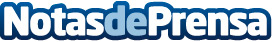 Normadat certificada en la última versión de ISO 27001. Aval de Aenor.Normadat ha sido acreditada nuevamente por AENOR en la ISO 27001 por establecer, implantar, mantener y mejorar sistemas de gestión de la seguridad de la información. Normadat logra este certificado basado en la norma UNE ISO/IEC 27001 desde el año 2011 y resulta fundamental para cualquier empresa que administre grandes volúmenes de información y documentación con seguridad. Datos de contacto:Beatriz Cazorla Responsable de Marketing y Desarrollo de Negocio662958128Nota de prensa publicada en: https://www.notasdeprensa.es/normadat-certificada-en-la-ultima-version-de Categorias: Madrid E-Commerce Ciberseguridad http://www.notasdeprensa.es